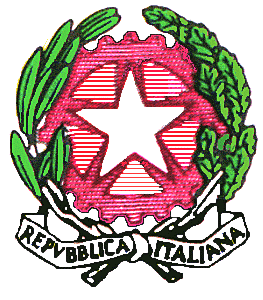 VERBALE GRUPPO DI LAVORO OPERATIVOVERIFICA FINALEIstituto Comprensivo Statale XX Settembre di Rimini Via Arnaldo da Brescia n. 4 47923 Rimini telefono e fax 0541-383012 Email rnic81600b@istruzione.it Pec rnic81600b@pec.istruzione.it codice fiscale 91142600401 codice ministeriale rnic81600bIl giorno    /     /     alle ore______  , nei locali   / in  modalità  a  distanza,  mediante  sistema  di  videoconferenza  Google Meet/Zoom, si riunisce il Gruppo di Lavoro Operativo per l'alunno/a______________frequentante la classe____________della Scuola Primaria/Infanzia/Secondaria di primo grado______________   per discutere il seguente O.d.G:Verifica finale del Piano Educativo Individualizzato;Definizione delle modalità per l'assegnazione delle misure di sostegno e degli interventinecessari per garantire il diritto allo studio e la frequenza;Varie ed eventuali.Sono presenti i seguenti componenti del GLO:Descrizione del quadro attuale,  analisi e sintetica esposizione dell’andamento generale. (Argomentare in modo sintetico obiettivi e livelli raggiunti dall’alunno nelle relative dimensioni con particolare riferimento alle barriere/facilitatori)Eventuali difficoltà incontrate nelle seguenti aree/discipline e obiettivi da raggiungere. (Indicare le discipline in cui sono presenti maggiori difficoltà)Suggerimenti e ipotesi di lavoro per il prossimo anno scolastico.Luogo e data __________________    L’ insegnante verbalizzante _______________________NOME E COGNOME RUOLO